附件： 
 2019中国足球协会全国女子室内五人制足球联赛报名表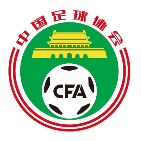 运动员：（以号码顺序从小到大排列）运动员服装颜色（两套）：会员协会章           俱乐部章           医疗章球队全称球队简称领  队教练员队  医主教练教练员管  理主教练教练员管  理序号姓  名号码出生年月日身 高体 重民 族国 籍证件号码1234567891011121314151617181920队员上衣队员短裤队员球袜队员上衣队员短裤队员球袜守门员上衣守门员短裤守门员球袜守门员上衣守门员短裤守门员球袜